Los centros docentes función social: cultura, socialización e ideologíaIrma Alicia González Anaya Ph.DPalabras claves: centros docentes, práctica institucional, función socialLa función de los centros docentes desde la perspectiva de la enseñanza que proporciona medios instrumentales y funcionales  para establecer una cultura profesional, desde la socialización del individuo, la trasmisión cultural,  la formación ideológica y la preparación para su participación como agente de cambio social, por lo cual es importante identificar las diversas disciplinas que intervienen en la teoría y práctica institucional.Cada uno de los enfoque permiten analizar la realidad, que en esta ocasión se centra en el análisis de interrelación  que se produce en los diferentes componentes organizativos que llevan a cumplir las metas institucionales. Esto nos proporciona información sobre lo que se promueve en los centros docentes hacia la reconstrucción del tejido social. Considerando a Gairin(1999), Hargreaves (1998) y Maturana (1998), como parte del enfoque teórico,como principal objetivo la institución educativa la cual constituye una organización humana, integrada por individuos que asumen diferentes papeles: estudiantes, docentes, directivos, empleados, cuyo propósito básico es el garantizar la transmisión, adquisición y producción del saber. Al respecto, señala Álvarez (1992) citado por Castro (2007), que el comportamiento de un grupo educativo se debe tanto a factores internos como externos al grupo.Como primera parte distinguir los rasgos característicos de los centros docentes, con la perspectiva del contexto social de la vida institucional, segundo definir la vida institucional de acuerdo a los tipos de organización y tipo de instituciones; tercero identificar el  centro docente como sistema y finalmente establecer una relación entre el centro docente y las relaciones que se dan con el sistema social.Como parte de la metodologíarealizar un análisisdocumental, análisis del discurso y con escala de Likert, para definir hacia donde se marca la tendencia de la trasmisión cultural y la formación ideológica en los centros docentes. Esto con la finalidad si está haciendo función en sus estudiantes como agentes de cambio al generar proyectos innovadores de la práctica educativa en centros escolares.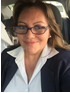 Dra. Irma Alicia González Anaya PhD        Mérito SUMMA CUM LAUDEDoctorado en Ciencias Sociales con orientación en Desarrollo Sustentable. Instituto de Investigaciones Sociales, Universidad Autónoma de Nuevo León (IINSO-UANL) con registro en el Programa Nacional de Posgrados de Calidad (PNPC): bajo la prestigiada categoría de Programa de Competencia Internacional.Maestría en Educación Superior y Maestría en Administración Educativa.Se ha desempeñado como Profesora de Educación Preescolar desde 1981 Directora de Jardín de Niños 1988, Docente de Educación Superior desde 1982-1988, Docente de Educación Secundaria desde 2003-2016Maestra de educación básica con 35 años de servicio en el Sector PúblicoCampo de Estudio Ciencias SocialesLíneas de investigaciónPolíticas de formación docente, Políticas de mejora de la calidad educativa e innovaciones, Revisión Comparada de Sistemas Educativos, Reformas Educativas, Políticas Educativas, Sistemas de Evaluación.